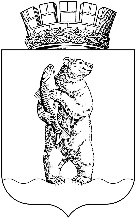  АДМИНИСТРАЦИЯ городского округа Анадырь                                                   ПОСТАНОВЛЕНИЕАдминистрации      городского     округаАнадырь от 22 октября 2020 года № 705В связи с произошедшими организационно-кадровыми изменениями в  структурных подразделениях Администрации городского округа Анадырь, в организациях и предприятиях, руководители которых входят в состав эвакуационной (эвакоприемной) комиссии городского округа Анадырь, в целях приведения нормативных правовых актов Администрации городского округа Анадырь в соответствие с законодательством Российской Федерации, Чукотского автономного округа,ПОСТАНОВЛЯЮ:1. Внести в Постановление Администрации городского округа Анадырь от 22 октября 2020 года № 705 «Об утверждении состава эвакуационной (эвакоприемной) комиссии городского округа Анадырь» следующее изменение:приложение изложить в редакции согласно приложению к настоящему постановлению.  2. Настоящее    постановление    разместить    на    официальном информационно-правовом ресурсе городского округа Анадырь – www.novomariinsk.ru. 3.  Контроль  за  исполнением  настоящего  постановления  возложить  на Первого заместителя Главы Администрации городского округа Анадырь Спицына С.Б.Глава Администрации                                                                            Л.А. НиколаевПриложение к Постановлению Администрациигородского  округа  Анадырьот 18.10.2021 г.  №  751 «Приложение к Постановлению Администрациигородского    округа    Анадырьот 22 октября 2020 года № 705 СОСТАВэвакуационной (эвакоприемной) комиссии городского округа АнадырьОт 18,10.2021                                № 751 О внесении изменения в ПостановлениеГруппа руководстваГруппа руководстваПредседатель Комиссии:Председатель Комиссии:КоноваловаОльга ВладимировнаЗаместитель Главы Администрации городского округа Анадырь;Заместители председателя комиссии:Заместители председателя комиссии:МартынюкЕлена ГеннадьевнаКрасовская Анжелика Александровназаместитель Главы Администрации городского округа Анадырь – начальник Управления по социальной политике Администрации городского округа Анадырь;начальник Управления по организационным и административно-правовым вопросам Администрации городского округа Анадырь;Секретарь комиссии:Меркулов  Валерий Викторовичэксперт отдела военно-мобилизационной работы, гражданской обороны и чрезвычайных ситуаций Администрации городского округа Анадырь.2.   Группа управленияРуководитель группы:ШеметоваАлена АндреевнаЗаместитель руководителягруппы:ЧервяковЕвгений ПетровичСметанаАлександр ВладимировичЧлены группы:КурашоваЕлена ВалерьевнаКопыловаМарина ЮрьевнаМартьянова Анна Николаевнаначальник Управления промышленности и сельскохозяйственной политики Администрации городского округа Анадырь;начальник отдела военно-мобилизационной работы, гражданской обороны и чрезвычайных ситуаций Администрации городского округа Анадырь;заместитель начальника Управления промышленности и сельскохозяйственной политики Администрации городского округа Анадырь;начальник Управления муниципальных закупок Администрации городского округа Анадырь;помощник Главы Администрации городского округа Анадырь по общим вопросам;заместитель начальника Управления финансов, экономики и имущественных отношений Администрации городского округа Анадырь;СапачНаталья СергеевнаКолпаковВладислав Викторович СоколовОлег Ильичзаместитель начальника Управления по организационным и административно-правовым вопросам – начальник юридического отдела Администрации городского округа Анадырь;директор Муниципального казенного учреждения городского округа Анадырь «Управление делами и архив городского округа Анадырь»;начальник отдела муниципального контроля и анализа Администрации городского округа Анадырь.Группа учета эвакуируемого населения и информированияРуководитель группы:Блудова                                    заместитель начальника Управления по социальной                                                          Светлана Николаевна             политике     Администрации     городского     округа                                                  Анадырь;Группа учета эвакуируемого населения и информированияРуководитель группы:Блудова                                    заместитель начальника Управления по социальной                                                          Светлана Николаевна             политике     Администрации     городского     округа                                                  Анадырь;Заместитель руководителягруппы:ХолоденинаНаталья Яковлевна Члены группы:СоболеваАлла КонстантиновнаЩербаковМаксим ВладиславовичМикитюк Татьяна Владимировназаместитель Главы Администрации городского округа Анадырь по делам коренных малочисленных народов; начальник отдела по связям с общественностью Муниципального казенного учреждение  городского округа Анадырь «Управление делами и архив городского округа Анадырь»;начальник отдела информационных технологий и технической защиты информации Администрации городского округа Анадырь;начальник финансового отдела Управления финансов, экономики и имущественных отношений Администрации городского округа Анадырь;МакароваЕкатерина Юрьевнаначальник отдела строительства и городского хозяйства Управления промышленности и сельскохозяйственной политики Администрации городского округа Анадырь;БугаеваНаталья Вячеславовнаконсультант отдела образования и молодежной политики Управления по социальной политике Администрации городского округа Анадырь.4.  Группа дорожного и транспортного обеспечения4.  Группа дорожного и транспортного обеспеченияРуководитель группы:СтолбовИгорь Евгеньевичдиректор Муниципального предприятия городского округа Анадырь «Горкоммунхоз»;Члены группы:Тюхтий Виктор АнатольевичЖдановАлександр Викторович ЭльвинЭдуард Викторовичгенеральный директор акционерного общества «Анадырьморпорт» (по согласованию);генеральный директор общества с ограниченной ответственностью «Анадырская транспортная компания» (по согласованию);начальник государственного бюджетного учреждения «Дорожно-эксплуатационное управление Чукотского автономного округа» (по согласованию).5.   Представители управлений и служб стороннихорганизаций и ведомств5.   Представители управлений и служб стороннихорганизаций и ведомствСороченко Антон Александрович  начальник 5 пожарно-спасательной части «Поисково-спасательный отряд федеральной противопожарной службы Государственной противопожарной службы Главного управления МЧС России по Чукотскому автономному округу» (по согласованию);ФилипповичМихаил ВалерьевичСтегнийЛютфия ЭнверовнаДанильченкоГалина Васильевнагенеральный директор общества с ограниченной ответственностью «Пищевой комбинат «Полярный» (по согласованию);генеральный директор общества с ограниченной ответственностью «ЭНЕР» (по согласованию);генеральный директор общества с ограниченной ответственностью «Русские пельмени» (по согласованию);ЗотиковВадим Ивановичдиректор закрытого акционерного общества «Строительно-производственная компания «ЗЕВРА» (по согласованию).Группа учета материальных ценностейГруппа учета материальных ценностейРуководитель группы:СеровЕвгений ВикторовичЧлены группы:Константинова Татьяна АнатольевнаБасова Лидия Вячеславовназаместитель директора Муниципального казенного учреждения городского округа Анадырь «Управление делами и архив городского округа Анадырь»;начальник архивного отдела Муниципального казенного учреждения городского округа Анадырь «Управление делами и архив городского округа Анадырь»;заведующий хозяйством Муниципального казенного учреждения городского округа Анадырь «Управление делами и архив городского округа Анадырь»;Диев Руслан НиколаевичГунченкоВиктор Андреевичначальник отдела спорта и туризма Управления по социальной политике Администрации городского округа Анадырь»;начальник гаража Муниципального казенного учреждения городского округа Анадырь «Управление делами и архив городского округа Анадырь».».